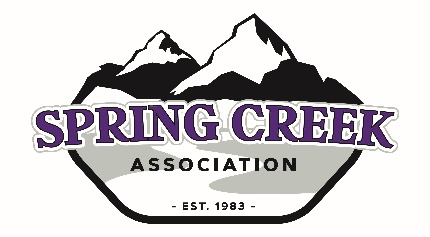 SPRING CREEK ASSOCIATIONCOMMITTEE OF ARCHITECTUREREGULAR MEETING NOTICEThe Spring Creek Association Committee of Architecture will hold a regular meeting on Monday, November 8, 2021, at the Fairway Community Center Meeting Room, 401 Fairway Blvd, Spring Creek, NV beginning at 5:30 P.M. (PST) This will be a Zoom Only Meeting. See Below.There may be a quorum of the SCA Board of Directors present at the meeting, however; they will not be conducting any Association business.Posted with this Notice is the Agenda for said meeting of the Committee of Architecture.This notice is to be posted at the following places by 9:00 a.m. PST Wednesday, November 03, 2021:SCA Office @ 401 Fairway Blvd.		Khoury’s Market Community Board            Country Club Shell				SCA Horse PalaceSpring Creek Association Website: www.springcreeknv.orgCOVID-19 RESTRICTIONS:DUE TO THE RECENT RISE IN COVID-19 CASES IN THE ELKO COUNTY AREA, THE SPRING CREEK ASSOCIATION REGULAR COA MEETING FOR NOVEMBER 08, 2021, WILL BE HELD VIA ZOOM ONLY.  THE PUBLIC CAN PARTICIPATE IN THE VIRTUAL MEETING ON A COMPUTER, LAPTOP, TABLET OR SMARTPHONE.  THE REGULAR COA MEETING ROOM WILL NOT BE ACCESSIBLE TO THE PUBLIC FOR THIS MEETING.The meeting can be accessed by phone by calling: Number: 1- 669- 900-6833, Participant ID: 825 3741 0982 Passcode: 993603	     1-346-248-7799	     1-253-215-8782Comments may be submitted by e-mail to:  COA@springcreeknv.org by November 09, 2021.NOTICE TO PERSONS WITH DISABILITIES:Members of the public who are disabled and require special accommodations or assistance at the meeting are requested to notify the Committee of Architecture in writing at: 401 Fairway Blvd; Spring Creek, NV 89815, by E-mail to coa@springcreeknv.org, or by calling (775) 753-6295 at least 48-hours prior to the scheduled meeting.                  						                                              Respectfully Submitted,  COA Secretary Spring Creek AssociationSPRING CREEK ASSOCIATIONCOMMITTEE OF ARCHITECTURERegular Meeting 5:30 P.M., P.S.T., Monday, November 08, 2021 401 Fairway Blvd, Spring Creek, NV 89815Zoom Meeting OnlyAGENDACOMMITTEE MEMBERS: 	Jill Holland – Chairperson	Cassandra Banuelos- Vice ChairpersonStefanie Sisk - Member	Kevin Martindale - Member	Elex Vavrick - MemberNOTICE:Items may be taken out of order.Two or more items may be combined.Items may be removed from agenda or delayed at any time.Restrictions regarding Public Comment: Pursuant to N.R.S 241.020(c) (3), this time is devoted to comments by the public, if any, and discussion of those comments.  No action may be taken upon a matter raised under this item on the agenda until the matter itself has been specifically included on a successive agenda and identified to be an action item. Comments during this public comment period are limited to items NOT listed on the agenda and shall be limited to not more than three (3) minutes per person unless the Committee of Architecture elects to extend the comments for purposes of further discussion.  Persons making comment will be asked to begin by stating their name for the record and to spell their last name.  The Chair may prohibit comment, if the content of that comment is a topic that is not relevant to, or within the authority of, the Spring Creek Association or if the content is willfully disruptive of the meeting by being irrelevant, repetitious, slanderous, offensive, inflammatory, irrational, or amounting to personal attacks or interfering with the rights of other speakers.  CALL TO ORDERROLL CALLPLEDGE OF ALLEGIANCECOMMENTS BY THE GENERAL PUBLIC	Pursuant to NRS 241 this time is devoted to comments by the public, if any, and discussion of those comments. No action may be taken on a matter raised under this item of the agenda until the matter itself has been included specifically on an agenda as an item upon which action will be taken. 	NON-ACTION ITEMNEW BUSINESS E.1	Review, discussion, and possible action to approve a Livestock Permit for two (2) goats at 640 Westby Drive, (Tract 202, Block 012, Lot, 028) – 1.480 acres.   FOR POSSIBLE ACTION E.2	Review, discussion, and possible action to approve a Home Occupation Permit for a HOME SALON at 503 Lawndale Place (Tract 103, Block 006, Lot 092) – 1.410 acres.FOR POSSIBLE ACTION E.3	Review, discussion, and possible action to approve a Commercial Business Permit for SILVER STATE FITNESS, proposed occupation GYM, at 278 Spring Creek Parkway, Ste. 103. (Tract 106D, Block 002, Lot 002) FOR POSSIBLE ACTION E.4	Review, discussion, and possible action to approve a Commercial Sign Permit for SILVER STATE FITNESS, located at 278 Spring Creek Parkway, Ste. 103. (Tract 106D, Block 002, Lot 002)FOR POSSIBLE ACTION OLD BUSINESSF.1	Review, discussion, and possible action to extend the time frame allowing a family member to live in a trailer at 441 Tiffany Drive, (Tract 202 Block 029, Lot 011) – 1.030 acres.FOR POSSIBLE ACTIONVIOLATIONS G.1	Review, discussion, and possible action regarding property violations of DORs COA R&R, Item #5: Accessory/Auxiliary Placement/Setbacks/Number of; and refer to the SCA Board of Directors requesting to take legal action and uphold all fines regarding 283 Brooklawn Drive,  (Tract 106C, Block 001, Lot 009) – 1.130 acres.FOR POSSIBLE ACTION  G.2	Review, discussion, and possible action regarding property violations of COA R&R Item # 12: Inoperative/Unregistered/Unlicensed Vehicles, SCA DOR’s, Item #15: Storage of Tools and Trash, COA R & R Item #13:  Exterior Condition of Structures, COA R&R, Item #16, Fences and Walls, and refer to the SCA Board of Directors requesting to take legal action and uphold all fines regarding 514 Brent Drive,  (Tract 202, Block 020, Lot 007) – 1.030 acres.FOR POSSIBLE ACTION  G.3	Review, discussion, and possible action regarding property violations of COA R&R Item # 12: Inoperative/Unregistered/Unlicensed Vehicles, COA R&R, and refer to the SCA Board of Directors requesting to take legal action and uphold all fines regarding 522 Brent Drive,  (Tract 202, Block 020, Lot 008) – 1.35 acres.FOR POSSIBLE ACTION  FOR POSSIBLE ACTION  LEGAL REPORTReview and discussion regarding the monthly update on property violations turned over to McConnell Law per SCA Board approval.				NON-ACTION ITEMAPPROVAL OF MINUTESApproval of minutes from the October 11, 2021,  regular meeting. For possible actionREPORTSJ.1	Approval of the Committee of Architecture Revenue Report for October 2021.fOR POSSIBLE ACTIONJ.2	Approval of the Committee of Architecture Occupancy Report for October 2021.fOR POSSIBLE ACTIONJ.3	Approval of the Committee of Architecture Violation Report for October 2021.FOR POSSIBLE ACTIONPUBLIC COMMENTPursuant to NRS 241 this time is devoted to comments by the public, if any, and discussion of those comments. No action may be taken on a matter raised under this item of the agenda until the matter itself has been included specifically on an agenda as an item upon which action will be taken. NON-ACTION ITEMnext regular meetingThe next regular meeting of the Committee of Architecture is scheduled for Monday, December 13, 2021.        	     FOR POSSIBLE ACTIONADJOURN MEETING							FOR POSSIBLE ACTION